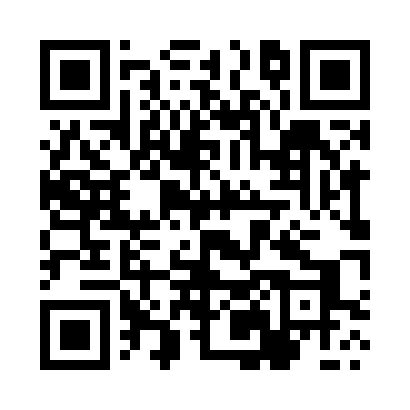 Prayer times for Jarczow, PolandMon 1 Apr 2024 - Tue 30 Apr 2024High Latitude Method: Angle Based RulePrayer Calculation Method: Muslim World LeagueAsar Calculation Method: HanafiPrayer times provided by https://www.salahtimes.comDateDayFajrSunriseDhuhrAsrMaghribIsha1Mon4:066:0112:294:576:588:472Tue4:035:5912:294:587:008:493Wed4:015:5712:294:597:028:514Thu3:585:5512:295:007:038:535Fri3:555:5312:285:017:058:556Sat3:525:5012:285:037:068:577Sun3:495:4812:285:047:088:598Mon3:475:4612:275:057:109:029Tue3:445:4412:275:067:119:0410Wed3:415:4212:275:077:139:0611Thu3:385:4012:275:087:149:0812Fri3:355:3812:265:097:169:1113Sat3:325:3512:265:107:189:1314Sun3:305:3312:265:117:199:1515Mon3:275:3112:265:137:219:1816Tue3:245:2912:255:147:229:2017Wed3:215:2712:255:157:249:2218Thu3:185:2512:255:167:269:2519Fri3:155:2312:255:177:279:2720Sat3:125:2112:245:187:299:3021Sun3:095:1912:245:197:309:3222Mon3:065:1712:245:207:329:3523Tue3:035:1512:245:217:349:3724Wed3:005:1312:245:227:359:4025Thu2:575:1112:245:237:379:4226Fri2:545:0912:235:247:389:4527Sat2:505:0712:235:257:409:4828Sun2:475:0612:235:267:419:5029Mon2:445:0412:235:277:439:5330Tue2:415:0212:235:287:459:56